FORMULA SHEETDistanceSlopem =      or by counting  Midpoint  (x, y) =  Point-Slope Form  Slope-Intercept Form  Density AreaRect/square  A= lwTriangle          A = ½ bhVolumeCone PrismPyramid 	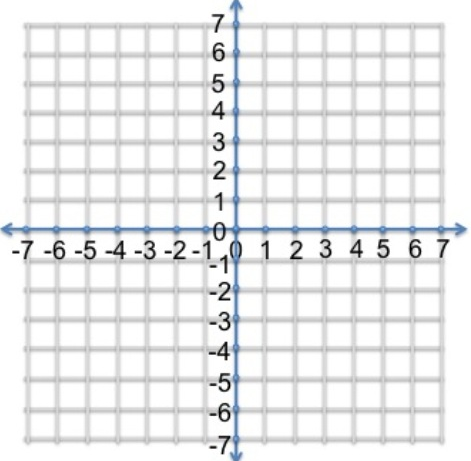 